Приложение N 1к приказу ФНС Россииот 26.04.2021 N ЕД-7-15/418@Форма КНД 1150114--------------------------------<1> Указываются документы, подтверждающие факт оприходования (постановки на бухгалтерский учет) товаров, указанных в свидетельстве налогоплательщика (пп. 6 п. 11 статьи 201 Налогового кодекса Российской Федерации).Приложение N 2к приказу ФНС Россииот 26.04.2021 N ЕД-7-15/418@ПОРЯДОКЗАПОЛНЕНИЯ РЕЕСТРОВ ДОКУМЕНТОВ, ПРЕДУСМОТРЕННЫХПОДПУНКТАМИ 3, 4, 5, 6 ПУНКТА 11 СТАТЬИ 201 НАЛОГОВОГОКОДЕКСА РОССИЙСКОЙ ФЕДЕРАЦИИI. Общие положения1. Реестры документов, предусмотренные подпунктами 3, 4, 5, 6 пункта 11 статьи 201 Налогового кодекса Российской Федерации (далее - Реестры), содержат сведения из документов в соответствии с пунктом 11 статьи 201 Налогового кодекса Российской Федерации, подтверждающих обоснованность применения налоговых вычетов по акцизу при совершении операций, предусмотренных подпунктами 20, 20.1 пункта 1 статьи 182 Налогового кодекса Российской Федерации, налогоплательщиком, имеющим свидетельство (свидетельства), предусмотренное пунктом 1 статьи 179.2 Налогового кодекса Российской Федерации, в случае использования полученного (оприходованного) этилового спирта (денатурированного этилового спирта) для производства товаров, указанных в таком свидетельстве и (или) документах.II. Заполнение Реестров2. В Реестрах указываются следующие сведения:а) в строке "Налоговый период (код)" - код, определяющий налоговый период, указанный в налоговой декларации по акцизам на этиловый спирт, алкогольную и (или) подакцизную спиртосодержащую продукцию, а также на виноград (далее - декларация), представленной по форме (формату), утвержденной приказом ФНС России от 27.08.2020 N ЕД-7-3/610@ "Об утверждении формы, порядка заполнения и формата представления налоговой декларации по акцизам на этиловый спирт, алкогольную и (или) подакцизную спиртосодержащую продукцию, а также на виноград в электронной форме" (зарегистрирован Министерством юстиции Российской Федерации 14.09.2020, регистрационный номер 59819), к которой представляются Реестры;б) в строке "Отчетный год" - отчетный год, указанный в декларации;в) в строке "Номер корректировки" при представлении в налоговый орган первичных Реестров за налоговый период проставляется "0-", при представлении уточненных Реестров за соответствующий налоговый период указывается номер корректировки (например, "1-", "2-");г) в разделе "Налогоплательщик":в строке "ИНН" - идентификационный номер налогоплательщика;в строке "КПП" - код причины постановки на учет;в строке "Наименование налогоплательщика" указывается наименование организации, осуществляющей деятельность на территории Российской Федерации и имеющей свидетельство (свидетельства), предусмотренное пунктом 1 статьи 179.2 Налогового кодекса Российской Федерации;д) при представлении Реестров за реорганизованную организацию в налоговый орган по месту учета организации-правопреемника указываются ИНН и КПП организации-правопреемника. В строке "Наименование налогоплательщика" указывается наименование реорганизованной организации.Коды форм реорганизации и код ликвидации организации принимают значения в соответствии с приложением к настоящему Порядку;В строке "ИНН/КПП реорганизованной организации" указываются соответственно ИНН и КПП, которые присвоены организации до реорганизации налоговым органом по месту ее нахождения (налогоплательщику, отнесенному к категории крупнейших, - налоговым органом по месту учета в качестве крупнейшего налогоплательщика).3. В графах Реестров указываются следующие сведения:1) в графе 1 "Объем подакцизного товара, литры безводного спирта" Таблицы N 1 указывается значение по графе 2 подраздела 2.3 раздела 2 декларации по использованному сырью;2) в графе 2 "Сумма акциза, подлежащая налоговому вычету, руб." Таблицы N 1 указывается значение по графе 3 подраздела 2.3 раздела 2 декларации;3) в графе 3 "N" Таблицы N 1 указывается номер документа (счета-фактуры), выставленного организациями, реализующими этиловый спирт, налогоплательщику - покупателю этилового спирта (денатурированного этилового спирта), имеющему свидетельство (свидетельства), предусмотренное пунктом 1 статьи 179.2 Налогового кодекса Российской Федерации, в соответствии с подпунктами 3, 4 пункта 11 статьи 201 Налогового кодекса Российской Федерации. При отсутствии номера у документа в указанной графе проставляется "-".Сведения о номере каждого документа (счета-фактуры) указываются в отдельной строке;4) в графе 4 "Дата" Таблицы N 1 указывается дата документа (счета-фактуры), выставленного организациями, реализующими этиловый спирт, налогоплательщику - покупателю этилового спирта (денатурированного этилового спирта), имеющему свидетельство (свидетельства), предусмотренное пунктом 1 статьи 179.2 Налогового кодекса Российской Федерации, в соответствии с подпунктами 3, 4 пункта 11 статьи 201 Налогового кодекса Российской Федерации.Сведения о дате каждого документа (счета-фактуры) указываются в отдельной строке;5) в графе 5 "Объем подакцизного товара по документу всего, литры безводного спирта" Таблицы N 1 указывается объем этилового спирта (денатурированного этилового спирта) в литрах безводного спирта всего по документу (счету-фактуре), выставленному организацией, реализующей этиловый спирт (денатурированный этиловый спирт), налогоплательщику - покупателю этилового спирта, имеющему свидетельство (свидетельства), предусмотренное пунктом 1 статьи 179.2 Налогового кодекса Российской Федерации.Сведения об объеме этилового спирта (денатурированного этилового спирта) всего указываются по каждому документу (счету-фактуре) в отдельной строке;6) в графе 6 "Объем подакцизного товара, заявленного к вычету, литры безводного спирта" Таблицы N 1 указывается часть объема этилового спирта (денатурированного этилового спирта), заявленного к вычету по декларации, в литрах безводного спирта по документу (счету-фактуре), выставленному организацией, реализующей этиловый спирт (денатурированный этиловый спирт), налогоплательщику - покупателю этилового спирта, имеющему свидетельство (свидетельства), предусмотренное пунктом 1 статьи 179.2 Налогового кодекса Российской Федерации.Сведения об объеме этилового спирта (денатурированного этилового спирта), заявленного к вычету, по каждому документу (счету-фактуре) указываются в отдельной строке;7) в графе 7 "N" Таблицы N 1 указывается номер документа (акта списания этилового спирта в производство) в соответствии с подпунктом 5 пункта 11 статьи 201 Налогового кодекса Российской Федерации. При отсутствии номера у документа в указанной графе проставляется "-".Сведения о номере каждого документа (акта списания этилового спирта в производство) указываются в отдельной строке;8) в графе 8 "Дата" Таблицы N 1 указывается дата документа (акта списания этилового спирта в производство).Сведения о дате каждого документа (акта списания этилового спирта в производство) указываются в отдельной строке;9) в графе 9 "Объем подакцизного товара по документу всего, литры безводного спирта" Таблицы N 1 указывается объем этилового спирта в литрах безводного спирта по документу (акту списания этилового спирта в производство) всего.Сведения об объеме этилового спирта, заявленного к вычету, по каждому документу (акту списания этилового спирта в производство) указываются в отдельной строке;10) в графе 10 "Объем подакцизного товара, заявленного к вычету, литры безводного спирта" Таблицы N 1 указывается объем этилового спирта в литрах безводного спирта по документу (акту списания этилового спирта в производство) в части, заявленной к вычету.Сведения об объеме этилового спирта, заявленного к вычету, по каждому документу (акту списания этилового спирта в производство) указываются в отдельной строке;11) в графе 11 "Наименование документа (накладная на передачу готовой продукции в места хранения и (или) иной документ)" Таблицы N 2 указывается наименование документа, подтверждающего факт оприходования (постановки на бухгалтерский учет) товаров, указанных в свидетельстве налогоплательщика, выданном в соответствии с пунктом 1 статьи 179.2 Налогового кодекса Российской Федерации, и (или) в документах, представленных налогоплательщиком в соответствии с пунктом 4.5 статьи 179.2 Налогового кодекса Российской Федерации, при производстве которых (в процессе производства которых) использован этиловый спирт.Сведения о наименовании каждого документа, подтверждающего факт оприходования (постановки на бухгалтерский учет) товаров, указываются в отдельной строке в разрезе видов произведенных товаров;12) в графе 12 "N" Таблицы N 2 указывается номер соответствующего документа, указанного в графе "11" Таблицы N 2. При отсутствии номера у документа в указанной графе проставляется "-".Сведения о номере каждого документа, подтверждающего факт оприходования (постановки на бухгалтерский учет) товаров, указываются в отдельной строке в разрезе видов произведенных товаров;13) в графе 13 "Дата" Таблицы N 2 указывается дата соответствующего документа, указанного в графе 11 Таблицы N 2.Сведения о дате каждого документа, подтверждающего факт оприходования (постановки на бухгалтерский учет) товаров, указываются в отдельной строке в разрезе видов произведенных товаров;14) в графе 14 "Вид товара по документу" Таблицы N 2 указывается вид товара по документу, указанному в графе 11 Таблицы N 2.Сведения о каждом виде товара указываются в отдельной строке;15) в графе 15 "Количество товара по документу" Таблицы N 2 указывается количество товара по документу, указанному в графе 11 Таблицы N 2.Сведения о количестве товара указываются в отдельной строке в разрезе видов товара;16) в графе 16 "Единица измерения вида товара" Таблицы N 2 указывается единица измерения по документу, указанному в графе 11 Таблицы N 2.Сведения о каждой единице вида товара указывается в отдельной строке.17) в графе 17 "Содержание спирта в готовой продукции, литры безводного спирта" Таблицы N 2 указывается содержание спирта в готовой продукции по документу, указанному в графе 11 Таблицы N 2.Сведения о содержании спирта в готовой продукции указываются по каждому виду готовой продукции в отдельной строке.Приложениек Порядку заполнения реестровдокументов, предусмотренныхподпунктами 3, 4, 5, 6 пункта 11статьи 201 Налогового кодексаРоссийской Федерации,утвержденному приказом ФНС Россииот 26.04.2021 N ЕД-7-15/418@КОДЫ ФОРМ РЕОРГАНИЗАЦИИ И КОД ЛИКВИДАЦИИ ОРГАНИЗАЦИИПриложение N 3к приказу ФНС Россииот 26.04.2021 N ЕД-7-15/418@ФОРМАТПРЕДСТАВЛЕНИЯ РЕЕСТРОВ ДОКУМЕНТОВ, ПРЕДУСМОТРЕННЫХПОДПУНКТАМИ 3, 4, 5, 6 ПУНКТА 11 СТАТЬИ 201 НАЛОГОВОГОКОДЕКСА РОССИЙСКОЙ ФЕДЕРАЦИИ, В ЭЛЕКТРОННОЙ ФОРМЕI. ОБЩИЕ ПОЛОЖЕНИЯ1. Настоящий формат описывает требования к XML файлам (далее - файлы обмена) для передачи реестров документов, предусмотренных подпунктами 3, 4, 5, 6 пункта 11 статьи 201 Налогового кодекса Российской Федерации.В электронной форме реестры документов, предусмотренные подпунктами 3, 4, 5, 6 пункта 11 статьи 201 Налогового кодекса Российской Федерации (далее - Реестры), представляются в виде двух обязательных форматов:формат представления сведений, определяющих Реестры. Номер версии настоящего формата 5.01, часть 836.формат представления сведений из документов, подтверждающих реализацию этилового спирта. Номер версии настоящего формата 5.01, часть 836-1.II. ОПИСАНИЕ ФАЙЛА ОБМЕНА СВЕДЕНИЙ, ОПРЕДЕЛЯЮЩИХ РЕЕСТРЫ2. Имя файла обмена должно иметь следующий вид:R_T_A_K_O_GGGGMMDD_N, где:R_T - префикс, принимающий значение: KO_RRAKZ.201.11A_K - идентификатор получателя информации, где: A - идентификатор получателя, которому направляется файл обмена, K - идентификатор конечного получателя, для которого предназначена информация из данного файла обмена. Передача файла от отправителя к конечному получателю (K) может осуществляться в несколько этапов через другие налоговые органы, осуществляющие передачу файла на промежуточных этапах, которые обозначаются идентификатором A. В случае передачи файла от отправителя к конечному получателю при отсутствии налоговых органов, осуществляющих передачу на промежуточных этапах, значения идентификаторов A и K совпадают. Каждый из идентификаторов (A и K) имеет вид для налоговых органов - четырехразрядный код (код налогового органа в соответствии с классификатором "Система обозначения налоговых органов") (далее - СОНО);O - идентификатор отправителя информации, имеет вид:для организаций - девятнадцатиразрядный код (идентификационный номер налогоплательщика (далее - ИНН) и код причины постановки на учет (далее - КПП) организации (обособленного подразделения);для физических лиц - двенадцатиразрядный код (ИНН физического лица, при отсутствии ИНН - последовательность из двенадцати нулей).GGGG - год формирования передаваемого файла, MM - месяц, DD - день;N - идентификационный номер файла (длина - от 1 до 36 знаков, идентификационный номер файла должен обеспечивать уникальность файла).Расширение имени файла - xml. Расширение имени файла может указываться как строчными, так и прописными буквами.Параметры первой строки файла обменаПервая строка XML файла должна иметь следующий вид:<?xml version ="1.0" encoding ="windows-1251"?>Имя файла, содержащего XML схему файла обмена, должно иметь следующий вид:KO_RRAKZ.201.11_1_836_00_05_01_xx, где xx - номер версии схемы.Расширение имени файла - xsd.XML схема файла обмена приводится отдельным файлом.3. Логическая модель файла обмена представлена в виде диаграммы структуры файла обмена на рисунке 1 настоящего формата. Элементами логической модели файла обмена являются элементы и атрибуты XML файла. Перечень структурных элементов логической модели файла обмена и сведения о них приведены в таблицах 3.1 - 3.15 настоящего формата.Для каждого структурного элемента логической модели файла обмена приводятся следующие сведения:наименование элемента. Приводится полное наименование элемента. В строке таблицы могут быть описаны несколько элементов, наименования которых разделены символом "|". Такая форма записи применяется при наличии в файле обмена только одного элемента из описанных в этой строке;сокращенное наименование (код) элемента. Приводится сокращенное наименование элемента. Синтаксис сокращенного наименования должен удовлетворять спецификации XML;признак типа элемента. Может принимать следующие значения: "С" - сложный элемент логической модели (содержит вложенные элементы), "П" - простой элемент логической модели, реализованный в виде элемента XML файла, "А" - простой элемент логической модели, реализованный в виде атрибута элемента XML файла. Простой элемент логической модели не содержит вложенные элементы;формат элемента. Формат элемента представляется следующими условными обозначениями: T - символьная строка; N - числовое значение (целое или дробное).Формат символьной строки указывается в виде T(n-k) или T(=k), где: n - минимальное количество знаков, k - максимальное количество знаков, символ "-" - разделитель, символ "=" означает фиксированное количество знаков в строке. В случае, если минимальное количество знаков равно 0, формат имеет вид T(0-k). В случае, если максимальное количество знаков не ограничено, формат имеет вид T(n-).Формат числового значения указывается в виде N(m.k), где: m - максимальное количество знаков в числе, включая знак (для отрицательного числа), целую и дробную часть числа без разделяющей десятичной точки, к - максимальное число знаков дробной части числа. Если число знаков дробной части числа равно 0 (то есть число целое), то формат числового значения имеет вид N(m).Для простых элементов, являющихся базовыми в XML, например, элемент с типом "date", поле "Формат элемента" не заполняется. Для таких элементов в поле "Дополнительная информация" указывается тип базового элемента;признак обязательности элемента определяет обязательность наличия элемента (совокупности наименования элемента и его значения) в файле обмена. Признак обязательности элемента может принимать следующие значения: "О" - наличие элемента в файле обмена обязательно; "Н" - наличие элемента в файле обмена необязательно, то есть элемент может отсутствовать. Если элемент принимает ограниченный перечень значений (по классификатору, кодовому словарю и тому подобному), то признак обязательности элемента дополняется символом "К". Например, "ОК". В случае, если количество реализаций элемента может быть более одной, то признак обязательности элемента дополняется символом "М". Например, "НМ" или "ОКМ".К вышеперечисленным признакам обязательности элемента может добавляться значение "У" в случае описания в XML схеме условий, предъявляемых к элементу в файле обмена, описанных в графе "Дополнительная информация". Например, "НУ" или "ОКУ";дополнительная информация содержит, при необходимости, требования к элементу файла обмена, не указанные ранее. Для сложных элементов указывается ссылка на таблицу, в которой описывается состав данного элемента. Для элементов, принимающих ограниченный перечень значений из классификатора (кодового словаря и тому подобного), указывается соответствующее наименование классификатора (кодового словаря и тому подобного) или приводится перечень возможных значений. Для классификатора (кодового словаря и тому подобного) может указываться ссылка на его местонахождение. Для элементов, использующих пользовательский тип данных, указывается наименование типового элемента.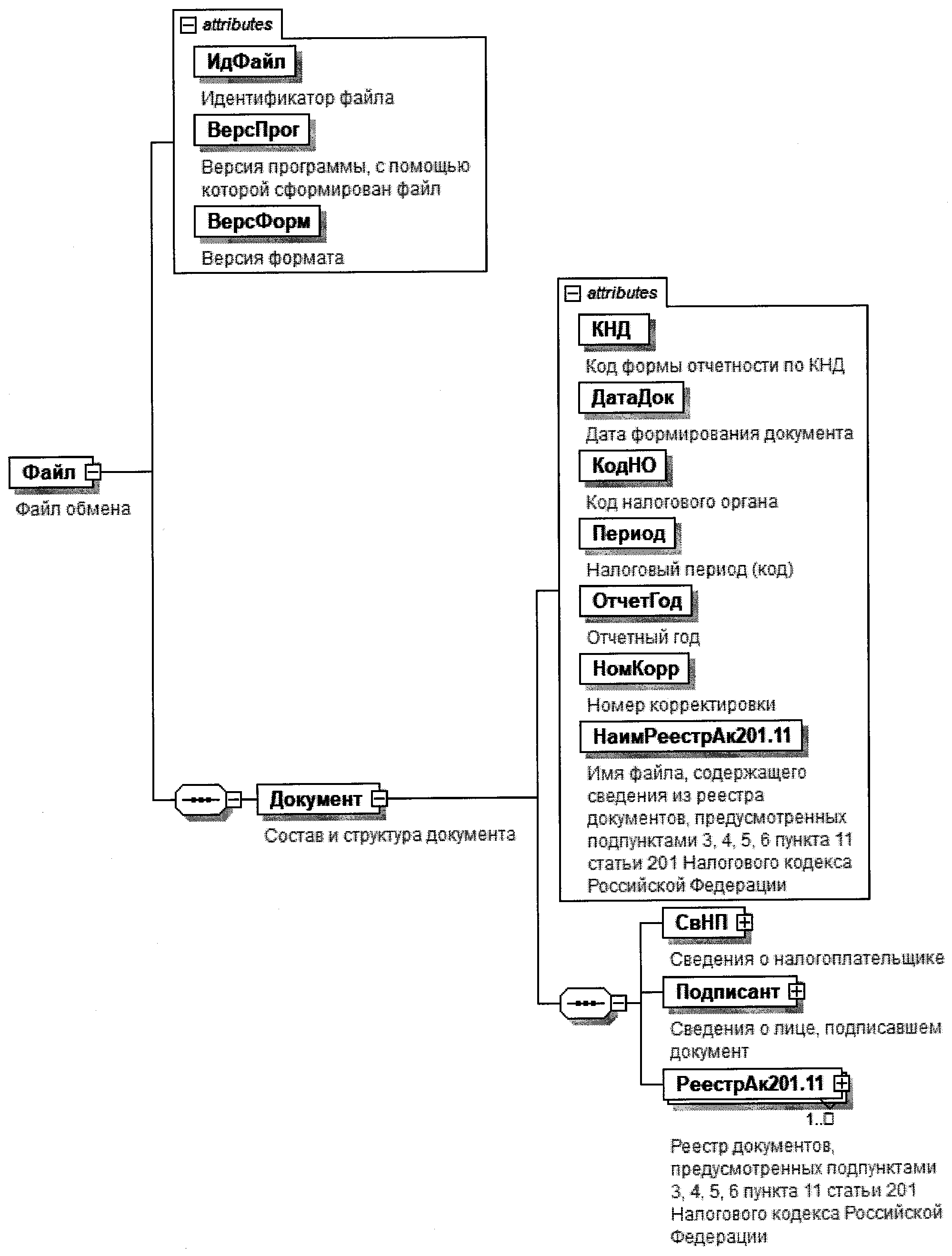 Рисунок 1. Диаграмма структуры файла обменаТаблица 3.1Файл обмена (Файл)Таблица 3.2Состав и структура документа (Документ)Таблица 3.3Сведения о налогоплательщике (СвНП)Таблица 3.4Налогоплательщик-организация (НПЮЛ)Таблица 3.5Сведения о реорганизованной (ликвидированной)организации (СвРеоргЮЛ)Таблица 3.6Налогоплательщик - индивидуальный предприниматель (НПФЛ)Таблица 3.7Сведения о лице, подписавшем документ (Подписант)Таблица 3.8Сведения о представителе налогоплательщика (СвПред)Таблица 3.9Реестры документов, предусмотренные подпунктами3, 4, 5, 6 пункта 11 статьи 201 Налогового кодексаРоссийской Федерации (РеестрАк201.11)Таблица 3.10Этиловый спирт (денатурированный этиловый спирт),направленный в производство (СпиртПроизв)Таблица 3.11Сумма вычетов (подраздел 2.3 раздела 2Декларации по акцизам на этиловый спирт, алкогольнуюи (или) подакцизную спиртосодержащую продукцию,а также виноград) (СуммВыч)Таблица 3.12Счета-фактуры, выставленные организациями, реализующимиэтиловый спирт, налогоплательщику - покупателю этиловогоспирта (денатурированного этилового спирта), имеющемусвидетельство, предусмотренное (предусмотренные)пунктом 1 статьи 179.2 Налогового кодексаРоссийской Федерации (СчФВыстПок)Таблица 3.13Акт списания этилового спирта в производство (АктСписСпирт)Таблица 3.14Документы, подтверждающие факт оприходования (постановкина бухгалтерский учет) товаров, указанных в свидетельственалогоплательщика, выданном в соответствии с пунктом 1статьи 179.2 Налогового кодекса Российской Федерации,и (или) в документах, представленных налогоплательщикомв соответствии с пунктом 4.5 статьи 179.2 Налоговогокодекса Российской Федерации, при производстве которых(в процессе производства которых) использован этиловыйспирт, принятый к вычету (ДокПдтв)Таблица 3.15Фамилия, имя, отчество (ФИОТип)III. ОПИСАНИЕ ФАЙЛА ОБМЕНА СВЕДЕНИЙ ИЗ ДОКУМЕНТОВ,ПОДТВЕРЖДАЮЩИХ РЕАЛИЗАЦИЮ ЭТИЛОВОГО СПИРТА4. Имя файла обмена должно иметь следующий вид:R_T_A_K_O_GGGGMMDD_N, где:R_T - префикс, принимающий значение: KO_RRAKZ.201.11.2;A_K - идентификатор получателя информации, где: A - идентификатор получателя, которому направляется файл обмена, K - идентификатор конечного получателя, для которого предназначена информация из данного файла обмена. Передача файла от отправителя к конечному получателю (K) может осуществляться в несколько этапов через другие налоговые органы, осуществляющие передачу файла на промежуточных этапах, которые обозначаются идентификатором A. В случае передачи файла от отправителя к конечному получателю при отсутствии налоговых органов, осуществляющих передачу на промежуточных этапах, значения идентификаторов A и K совпадают. Каждый из идентификаторов (A и K) имеет вид для налоговых органов - четырехразрядный код (код налогового органа в соответствии с классификатором СОНО);O - идентификатор отправителя информации, имеет вид:для организаций - девятнадцатиразрядный код ИНН и КПП организации (обособленного подразделения);для физических лиц - двенадцатиразрядный код ИНН, при отсутствии ИНН - последовательность из двенадцати нулей.GGGG - год формирования передаваемого файла, MM - месяц, DD - день;N - идентификационный номер файла (длина - от 1 до 36 знаков, идентификационный номер файла должен обеспечивать уникальность файла).Расширение имени файла - xml. Расширение имени файла может указываться как строчными, так и прописными буквами.Параметры первой строки файла обменаПервая строка XML файла должна иметь следующий вид:<?xml version ="1.0" encoding ="windows-1251"?>Имя файла, содержащего XML схему файла обмена, должно иметь следующий вид:KO_RRAKZ.201.11.2_1_836_00_05_01_xx, где xx - номер версии схемы.Расширение имени файла - xsd.XML схема файла обмена приводится отдельным файлом.5. Логическая модель файла обмена представлена в виде диаграммы структуры файла обмена на рисунке 2 настоящего формата. Элементами логической модели файла обмена являются элементы и атрибуты XML файла. Перечень структурных элементов логической модели файла обмена и сведения о них приведены в таблицах 5.1 - 5.12 настоящего формата.Для каждого структурного элемента логической модели файла обмена приводятся следующие сведения:наименование элемента. Приводится полное наименование элемента. В строке таблицы могут быть описаны несколько элементов, наименования которых разделены символом "|". Такая форма записи применяется при наличии в файле обмена только одного элемента из описанных в этой строке;сокращенное наименование (код) элемента. Приводится сокращенное наименование элемента. Синтаксис сокращенного наименования должен удовлетворять спецификации XML;признак типа элемента. Может принимать следующие значения: "С" - сложный элемент логической модели (содержит вложенные элементы), "П" - простой элемент логической модели, реализованный в виде элемента XML файла, "А" - простой элемент логической модели, реализованный в виде атрибута элемента XML файла. Простой элемент логической модели не содержит вложенные элементы;формат элемента. Формат элемента представляется следующими условными обозначениями: T - символьная строка; N - числовое значение (целое или дробное).Формат символьной строки указывается в виде T(n-k) или T(=k), где: n - минимальное количество знаков, k - максимальное количество знаков, символ "-" - разделитель, символ "=" означает фиксированное количество знаков в строке. В случае, если минимальное количество знаков равно 0, формат имеет вид T(0-k). В случае, если максимальное количество знаков не ограничено, формат имеет вид T(n-).Формат числового значения указывается в виде N(m.k), где: m - максимальное количество знаков в числе, включая знак (для отрицательного числа), целую и дробную часть числа без разделяющей десятичной точки, k - максимальное число знаков дробной части числа. Если число знаков дробной части числа равно 0 (то есть число целое), то формат числового значения имеет вид N(m).Для простых элементов, являющихся базовыми в XML, например, элемент с типом "date", поле "Формат элемента" не заполняется. Для таких элементов в поле "Дополнительная информация" указывается тип базового элемента;признак обязательности элемента определяет обязательность наличия элемента (совокупности наименования элемента и его значения) в файле обмена. Признак обязательности элемента может принимать следующие значения: "О" - наличие элемента в файле обмена обязательно; "Н" - наличие элемента в файле обмена необязательно, то есть элемент может отсутствовать. Если элемент принимает ограниченный перечень значений (по классификатору, кодовому словарю и тому подобному), то признак обязательности элемента дополняется символом "К". Например, "ОК". В случае, если количество реализаций элемента может быть более одной, то признак обязательности элемента дополняется символом "М". Например, "НМ" или "ОКМ".К вышеперечисленным признакам обязательности элемента может добавляться значение "У" в случае описания в XML схеме условий, предъявляемых к элементу в файле обмена, описанных в графе "Дополнительная информация". Например, "НУ" или "ОКУ";дополнительная информация содержит, при необходимости, требования к элементу файла обмена, не указанные ранее. Для сложных элементов указывается ссылка на таблицу, в которой описывается состав данного элемента. Для элементов, принимающих ограниченный перечень значений из классификатора (кодового словаря и тому подобного), указывается соответствующее наименование классификатора (кодового словаря и тому подобного) или приводится перечень возможных значений. Для классификатора (кодового словаря и тому подобного) может указываться ссылка на его местонахождение. Для элементов, использующих пользовательский тип данных, указывается наименование типового элемента.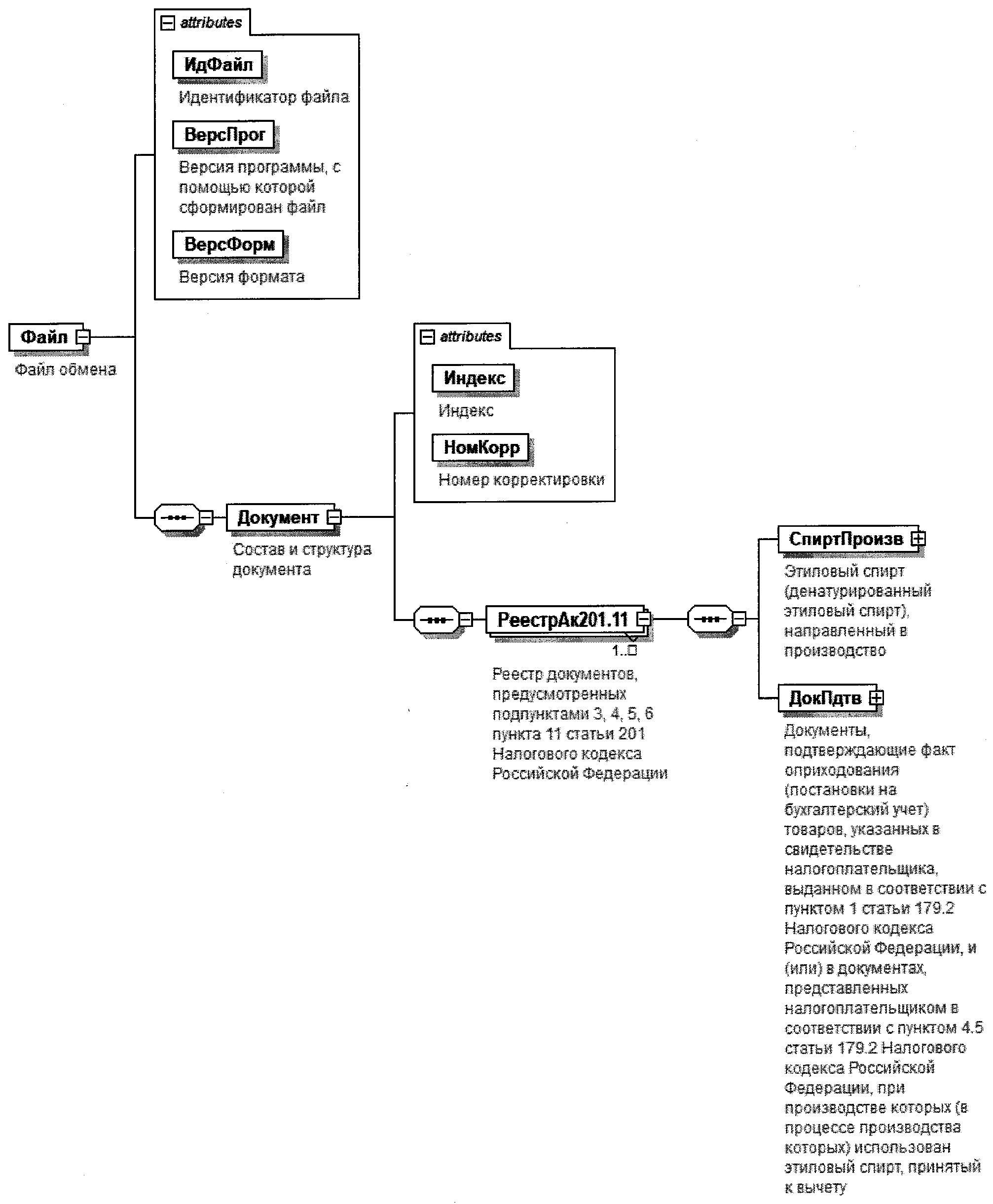 Рисунок 2. Диаграмма структуры файла обменаТаблица 5.1Файл обмена (Файл)Таблица 5.2Состав и структура документа (Документ)Таблица 5.3Реестры документов, предусмотренные подпунктами3, 4, 5, 6 пункта 11 статьи 201 Налогового кодексаРоссийской Федерации (РеестрАк201.11)Таблица 5.4Этиловый спирт (денатурированный этиловый спирт),направленный в производство (СпиртПроизв)Таблица 5.5Сумма вычетов (подраздел 2.3 раздела 2Декларации по акцизам на этиловый спирт, алкогольнуюи (или) подакцизную спиртосодержащую продукцию,а также виноград) (СуммВыч)Таблица 5.6Счета-фактуры, выставленные организациями, реализующимиэтиловый спирт, налогоплательщику - покупателю этиловогоспирта (денатурированного этилового спирта), имеющемусвидетельство, предусмотренное (предусмотренные) пунктом 1статьи 179.2 Налогового кодекса РоссийскойФедерации (СчФВыстПок)Таблица 5.7Сведения по счету-фактуре, выставленномуорганизациями (СвСчФВыст)Таблица 5.8Акт списания этилового спирта в производство (АктСписСпирт)Таблица 5.9Сведения по акту списания этилового спиртав производство (СвАктСписСпирт)Таблица 5.10Документы, подтверждающие факт оприходования (постановкина бухгалтерский учет) товаров, указанных в свидетельственалогоплательщика, выданном в соответствии с пунктом 1статьи 179.2 Налогового кодекса Российской Федерации,и (или) в документах, представленных налогоплательщикомв соответствии с пунктом 4.5 статьи 179.2 Налоговогокодекса Российской Федерации, при производстве которых(в процессе производства которых) использован этиловыйспирт, принятый к вычету (ДокПдтв)Таблица 5.11Сведения по документам, подтверждающим фактоприходования (СвДокПдтв)Таблица 5.12Фамилия, имя, отчество (ФИОТип)Приложение N 4к приказу ФНС Россииот 26.04.2021 N ЕД-7-15/418@ПОРЯДОКПРЕДСТАВЛЕНИЯ РЕЕСТРОВ ДОКУМЕНТОВ, ПРЕДУСМОТРЕННЫХПОДПУНКТАМИ 3, 4, 5, 6 ПУНКТА 11 СТАТЬИ 201 НАЛОГОВОГОКОДЕКСА РОССИЙСКОЙ ФЕДЕРАЦИИ1. Настоящий Порядок определяет общие положения представления реестров документов, предусмотренных подпунктами 3, 4, 5, 6 пункта 11 статьи 201 Налогового кодекса Российской Федерации (далее - реестры).2. Реестры представляются в налоговые органы налогоплательщиком (его представителем) одновременно с налоговой декларацией по акцизам на этиловый спирт, алкогольную и (или) подакцизную спиртосодержащую продукцию, а также виноград, по форме (формату), утвержденной приказом ФНС России от 27.08.2020 N ЕД-7-3/610@ "Об утверждении формы, порядка заполнения и формата представления налоговой декларации по акцизам на этиловый спирт, алкогольную и (или) подакцизную спиртосодержащую продукцию, а также на виноград в электронной форме" (зарегистрирован Министерством юстиции Российской Федерации 14.09.2020, регистрационный номер 59819), за налоговые периоды начиная с 1 декабря 2020 года (не позднее срока, установленного Налоговым кодексом Российской Федерации для представления налоговой декларации, в которой заявлены вычеты).3. Направление реестров на бумажном носителе в виде почтового отправления или представление лично осуществляется по утвержденным настоящим приказом формам.4. Направление реестров в электронной форме осуществляется по утвержденным настоящим приказом форматам в порядке, утвержденном приказом ФНС России от 16.07.2020 N ЕД-7-2/448@ "Об утверждении Порядка направления и получения документов, предусмотренных Налоговым кодексом Российской Федерации и используемых налоговыми органами при реализации своих полномочий в отношениях, регулируемых законодательством о налогах и сборах, а также представления документов по требованию налогового органа в электронной форме по телекоммуникационным каналам связи" (зарегистрирован Министерством юстиции Российской Федерации 19.08.2020, регистрационный номер 59335).5. Представление реестров в налоговые органы представителем налогоплательщика осуществляется на основании доверенности, в порядке, установленном гражданским законодательством Российской Федерации.РЕЕСТРЫДОКУМЕНТОВ, ПРЕДУСМОТРЕННЫЕ ПОДПУНКТАМИ 3, 4, 5, 6 ПУНКТА 11 СТАТЬИ 201 НАЛОГОВОГО КОДЕКСА РОССИЙСКОЙ ФЕДЕРАЦИИк декларации по акцизам на этиловый спирт,алкогольную и (или) подакцизную спиртосодержащую продукцию, а также на виноград за налоговый период (код):к декларации по акцизам на этиловый спирт,алкогольную и (или) подакцизную спиртосодержащую продукцию, а также на виноград за налоговый период (код):Отчетный год:Отчетный год:Номер корректировки:Номер корректировки:НалогоплательщикНалогоплательщикИНН:КПП:Наименование налогоплательщика:Наименование налогоплательщика:Форма реорганизации (ликвидация) (код):Форма реорганизации (ликвидация) (код):ИНН/КПП реорганизованной организации:ИНН/КПП реорганизованной организации:Таблица N 1Этиловый спирт (денатурированный этиловый спирт), направленный в производствоЭтиловый спирт (денатурированный этиловый спирт), направленный в производствоЭтиловый спирт (денатурированный этиловый спирт), направленный в производствоЭтиловый спирт (денатурированный этиловый спирт), направленный в производствоЭтиловый спирт (денатурированный этиловый спирт), направленный в производствоЭтиловый спирт (денатурированный этиловый спирт), направленный в производствоЭтиловый спирт (денатурированный этиловый спирт), направленный в производствоЭтиловый спирт (денатурированный этиловый спирт), направленный в производствоЭтиловый спирт (денатурированный этиловый спирт), направленный в производствоЭтиловый спирт (денатурированный этиловый спирт), направленный в производствоСумма вычетов (подраздел 2.3 раздела 2 Декларации по акцизам на этиловый спирт, алкогольную и (или) подакцизную спиртосодержащую продукцию, а также виноград)Сумма вычетов (подраздел 2.3 раздела 2 Декларации по акцизам на этиловый спирт, алкогольную и (или) подакцизную спиртосодержащую продукцию, а также виноград)Счета-фактуры, выставленные организациями, реализующими этиловый спирт, налогоплательщику - покупателю этилового спирта (денатурированного этилового спирта), имеющему свидетельство, предусмотренное (предусмотренные) пунктом 1 статьи 179.2 Налогового кодекса Российской ФедерацииСчета-фактуры, выставленные организациями, реализующими этиловый спирт, налогоплательщику - покупателю этилового спирта (денатурированного этилового спирта), имеющему свидетельство, предусмотренное (предусмотренные) пунктом 1 статьи 179.2 Налогового кодекса Российской ФедерацииСчета-фактуры, выставленные организациями, реализующими этиловый спирт, налогоплательщику - покупателю этилового спирта (денатурированного этилового спирта), имеющему свидетельство, предусмотренное (предусмотренные) пунктом 1 статьи 179.2 Налогового кодекса Российской ФедерацииСчета-фактуры, выставленные организациями, реализующими этиловый спирт, налогоплательщику - покупателю этилового спирта (денатурированного этилового спирта), имеющему свидетельство, предусмотренное (предусмотренные) пунктом 1 статьи 179.2 Налогового кодекса Российской ФедерацииАкт списания этилового спирта в производствоАкт списания этилового спирта в производствоАкт списания этилового спирта в производствоАкт списания этилового спирта в производствоОбъем подакцизного товара, литры безводного спиртаСумма акциза, подлежащая налоговому вычету, руб.NДатаОбъем подакцизного товара по документу всего, литры безводного спиртаОбъем подакцизного товара, заявленного к вычету, литры безводного спиртаNДатаОбъем подакцизного товара по документу всего, литры безводного спиртаОбъем подакцизного товара, заявленного к вычету, литры безводного спирта12345678910........................Итого по документам:Итого по документам:Итого по документам:Итого по документам:Таблица N 2Документы, подтверждающие факт оприходования (постановки на бухгалтерский учет) товаров, указанных в свидетельстве налогоплательщика, выданном в соответствии с пунктом 1 статьи 179.2 Налогового кодекса Российской Федерации, и (или) в документах, представленных налогоплательщиком в соответствии с пунктом 4.5 статьи 179.2 Налогового кодекса Российской Федерации, при производстве которых (в процессе производства которых) использован этиловый спирт, принятый к вычету.Документы, подтверждающие факт оприходования (постановки на бухгалтерский учет) товаров, указанных в свидетельстве налогоплательщика, выданном в соответствии с пунктом 1 статьи 179.2 Налогового кодекса Российской Федерации, и (или) в документах, представленных налогоплательщиком в соответствии с пунктом 4.5 статьи 179.2 Налогового кодекса Российской Федерации, при производстве которых (в процессе производства которых) использован этиловый спирт, принятый к вычету.Документы, подтверждающие факт оприходования (постановки на бухгалтерский учет) товаров, указанных в свидетельстве налогоплательщика, выданном в соответствии с пунктом 1 статьи 179.2 Налогового кодекса Российской Федерации, и (или) в документах, представленных налогоплательщиком в соответствии с пунктом 4.5 статьи 179.2 Налогового кодекса Российской Федерации, при производстве которых (в процессе производства которых) использован этиловый спирт, принятый к вычету.Документы, подтверждающие факт оприходования (постановки на бухгалтерский учет) товаров, указанных в свидетельстве налогоплательщика, выданном в соответствии с пунктом 1 статьи 179.2 Налогового кодекса Российской Федерации, и (или) в документах, представленных налогоплательщиком в соответствии с пунктом 4.5 статьи 179.2 Налогового кодекса Российской Федерации, при производстве которых (в процессе производства которых) использован этиловый спирт, принятый к вычету.Документы, подтверждающие факт оприходования (постановки на бухгалтерский учет) товаров, указанных в свидетельстве налогоплательщика, выданном в соответствии с пунктом 1 статьи 179.2 Налогового кодекса Российской Федерации, и (или) в документах, представленных налогоплательщиком в соответствии с пунктом 4.5 статьи 179.2 Налогового кодекса Российской Федерации, при производстве которых (в процессе производства которых) использован этиловый спирт, принятый к вычету.Документы, подтверждающие факт оприходования (постановки на бухгалтерский учет) товаров, указанных в свидетельстве налогоплательщика, выданном в соответствии с пунктом 1 статьи 179.2 Налогового кодекса Российской Федерации, и (или) в документах, представленных налогоплательщиком в соответствии с пунктом 4.5 статьи 179.2 Налогового кодекса Российской Федерации, при производстве которых (в процессе производства которых) использован этиловый спирт, принятый к вычету.Документы, подтверждающие факт оприходования (постановки на бухгалтерский учет) товаров, указанных в свидетельстве налогоплательщика, выданном в соответствии с пунктом 1 статьи 179.2 Налогового кодекса Российской Федерации, и (или) в документах, представленных налогоплательщиком в соответствии с пунктом 4.5 статьи 179.2 Налогового кодекса Российской Федерации, при производстве которых (в процессе производства которых) использован этиловый спирт, принятый к вычету.Наименование документа (накладная на передачу готовой продукции в места хранения и (или) иной документ) <1>NДатаВид товара по документуКоличество товара по документуЕдиница измерения вида товараСодержание спирта в готовой продукции, литры безводного спирта11121314151617.....................Итого по документам:Итого по документам:Итого по документам:Итого по документам:Итого по документам:Итого по документам:КодНаименование1Преобразование2Слияние3Разделение5Присоединение6Разделение с одновременным присоединением0ЛиквидацияНаименование элементаСокращенное наименование (код) элементаПризнак типа элементаФормат элементаПризнак обязательности элементаДополнительная информацияИдентификатор файлаИдФайлАT(1-255)ОУСодержит (повторяет) имя сформированного файла (без расширения)Версия программы, с помощью которой сформирован файлВерсПрогАT(1-40)ОВерсия форматаВерсФормАT(1-5)ОПринимает значение: 5.01Состав и структура документаДокументСОСостав элемента представлен в таблице 3.2Наименование элементаСокращенное наименование (код) элементаПризнак типа элементаФормат элементаПризнак обязательности элементаДополнительная информацияКод формы отчетности по КНДКНДАT(=7)ОКТиповой элемент <КНДТип>.Принимает значение: 1150114Дата формирования документаДатаДокАT(=10)ОТиповой элемент <ДатаТип>.Дата в формате ДД.ММ.ГГГГКод налогового органаКодНОАT(=4)ОКТиповой элемент <СОНОТип>.Значение выбирается в соответствии с классификатором "Система обозначений налоговых органов"Налоговый период (код)ПериодАT(=2)ОКПринимает значение:01 - январь |02 - февраль |03 - март |04 - апрель |05 - май |06 - июнь |07 - июль |08 - август |09 - сентябрь |10 - октябрь |11 - ноябрь |12 - декабрь |71 - за январь при реорганизации (ликвидации) организации |72 - за февраль при реорганизации (ликвидации) организации |73 - за март при реорганизации (ликвидации) организации |74 - за апрель при реорганизации (ликвидации) организации |75 - за май при реорганизации (ликвидации) организации |76 - за июнь при реорганизации (ликвидации) организации |77 - за июль при реорганизации (ликвидации) организации |78 - за август при реорганизации (ликвидации) организации |79 - за сентябрь при реорганизации (ликвидации) организации |80 - за октябрь при реорганизации (ликвидации) организации |81 - за ноябрь при реорганизации (ликвидации) организации |82 - за декабрь при реорганизации (ликвидации) организацииОтчетный годОтчетГодАОТиповой элемент <xs:gYear>.Год в формате ГГГГНомер корректировкиНомКоррАN(3)ОПринимает значение:0 - первичный реестр,1 - корректировка,2 - последующая корректировка и другиеИмя файла, содержащего сведения из реестров документов, предусмотренных подпунктами 3, 4, 5, 6 пункта 11 статьи 201 Налогового кодекса Российской ФедерацииНаимРеестрАк201.11АT(1-255)ОСодержит (повторяет) имя файла (с расширением) с префиксом KO_RRAKZ.201.11.2Сведения о налогоплательщикеСвНПСОСостав элемента представлен в таблице 3.3Сведения о лице, подписавшем документПодписантСОСостав элемента представлен в таблице 3.7Реестры документов, предусмотренные подпунктами 3, 4, 5, 6 пункта 11 статьи 201 Налогового кодекса Российской ФедерацииРеестрАк201.11СОМСостав элемента представлен в таблице 3.9Наименование элементаСокращенное наименование (код) элементаПризнак типа элементаФормат элементаПризнак обязательности элементаДополнительная информацияНалогоплательщик - организация |НПЮЛСОСостав элемента представлен в таблице 3.4Налогоплательщик - индивидуальный предпринимательНПФЛСОСостав элемента представлен в таблице 3.6Наименование элементаСокращенное наименование (код) элементаПризнак типа элементаФормат элементаПризнак обязательности элементаДополнительная информацияНаименование организацииНаимОргАT(1-1000)ОИНН юридического лицаИННЮЛАT(=10)ОТиповой элемент <ИННЮЛТип>КППКППАT(=9)ОТиповой элемент <КППТип>Сведения о реорганизованной (ликвидированной) организацииСвРеоргЮЛСНСостав элемента представлен в таблице 3.5Наименование элементаСокращенное наименование (код) элементаПризнак типа элементаФормат элементаПризнак обязательности элементаДополнительная информацияКод формы реорганизации (ликвидация)ФормРеоргАT(=1)ОКПринимает значение:0 - ликвидация |1 - преобразование |2 - слияние |3 - разделение |5 - присоединение |6 - разделение с одновременным присоединениемИНН реорганизованной организацииИННЮЛАT(=10)НУТиповой элемент <ИННЮЛТип>.Элемент обязателен при <ФормРеорг> = 1 | 2 | 3 | 5 | 6КПП реорганизованной организацииКППАT(=9)НУТиповой элемент <КППТип>.Элемент обязателен при <ФормРеорг> = 1 | 2 | 3 | 5 | 6Наименование элементаСокращенное наименование (код) элементаПризнак типа элементаФормат элементаПризнак обязательности элементаДополнительная информацияИНН физического лица, зарегистрированного в качестве индивидуального предпринимателяИННФЛАT(=12)ОТиповой элемент <ИННФЛТип>Фамилия, имя, отчество индивидуального предпринимателяФИОСОТиповой элемент <ФИОТип>.Состав элемента представлен в таблице 3.15Наименование элементаСокращенное наименование (код) элементаПризнак типа элементаФормат элементаПризнак обязательности элементаДополнительная информацияПризнак лица, подписавшего документПрПодпАT(=1)ОКПринимает значение:1 - налогоплательщик |2 - представитель налогоплательщикаНомер контактного телефонаТлфАT(1-20)НФамилия, имя, отчествоФИОСОТиповой элемент <ФИОТип>.Состав элемента представлен в таблице 3.15Сведения о представителе налогоплательщикаСвПредСНУСостав элемента представлен в таблице 3.8.Элемент обязателен при <ПрПодп>=2Наименование элементаСокращенное наименование (код) элементаПризнак типа элементаФормат элементаПризнак обязательности элементаДополнительная информацияНаименование документа, подтверждающего полномочия представителя налогоплательщикаНаимДокАT(1-120)ОНаименование организации - представителя налогоплательщикаНаимОргАT(1-1000)ННаименование элементаСокращенное наименование (код) элементаПризнак типа элементаФормат элементаПризнак обязательности элементаДополнительная информацияЭтиловый спирт (денатурированный этиловый спирт), направленный в производствоСпиртПроизвСОСостав элемента представлен в таблице 3.10Документы, подтверждающие факт оприходования (постановки на бухгалтерский учет) товаров, указанных в свидетельстве налогоплательщика, выданном в соответствии с пунктом 1 статьи 179.2 Налогового кодекса Российской Федерации, и (или) в документах, представленных налогоплательщиком в соответствии с пунктом 4.5 статьи 179.2 Налогового кодекса Российской Федерации, при производстве которых (в процессе производства которых) использован этиловый спирт, принятый к вычетуДокПдтвСОСостав элемента представлен в таблице 3.14Наименование элементаСокращенное наименование (код) элементаПризнак типа элементаФормат элементаПризнак обязательности элементаДополнительная информацияСумма вычетов (подраздел 2.3 раздела 2 Декларации по акцизам на этиловый спирт, алкогольную и (или) подакцизную спиртосодержащую продукцию, а также виноград)СуммВычСОСостав элемента представлен в таблице 3.11Счета-фактуры, выставленные организациями, реализующими этиловый спирт, налогоплательщику - покупателю этилового спирта (денатурированного этилового спирта), имеющему свидетельство, предусмотренное (предусмотренные) пунктом 1 статьи 179.2 Налогового кодекса Российской ФедерацииСчФВыстПокСОСостав элемента представлен в таблице 3.12Акт списания этилового спирта в производствоАктСписСпиртСОСостав элемента представлен в таблице 3.13Наименование элементаСокращенное наименование (код) элементаПризнак типа элементаФормат элементаПризнак обязательности элементаДополнительная информацияОбъем подакцизного товара, литры безводного спиртаОбъемПТАN(13.3)ОСумма акциза, подлежащая налоговому вычету (в рублях)СумАкцВычАN(11)ОНаименование элементаСокращенное наименование (код) элементаПризнак типа элементаФормат элементаПризнак обязательности элементаДополнительная информацияОбъем подакцизного товара по документу всего, литры безводного спирта, итого по документамОбПТВсИтогДокАN(13.3)ООбъем подакцизного товара, заявленного к вычету, литры безводного спирта, итого по документамОбПТВычИтогДокАN(13.3)ОНаименование элементаСокращенное наименование (код) элементаПризнак типа элементаФормат элементаПризнак обязательности элементаДополнительная информацияОбъем подакцизного товара по документу всего, литры безводного спирта, итого по документамОбПТВсИтогДокАN(13.3)ООбъем подакцизного товара, заявленного к вычету, литры безводного спирта, итого по документамОбПТВычИтогДокАN(13.3)ОНаименование элементаСокращенное наименование (код) элементаПризнак типа элементаФормат элементаПризнак обязательности элементаДополнительная информацияСодержание спирта в готовой продукции, литры безводного спирта, итого по документамСпиртПродИтогДокАN(13.3)ОНаименование элементаСокращенное наименование (код) элементаПризнак типа элементаФормат элементаПризнак обязательности элементаДополнительная информацияФамилияФамилияАT(1-60)ОИмяИмяАT(1-60)ООтчествоОтчествоАT(1-60)ННаименование элементаСокращенное наименование (код) элементаПризнак типа элементаФормат элементаПризнак обязательности элементаДополнительная информацияИдентификатор файлаИдФайлАT(1-255)ОУСодержит (повторяет) имя сформированного файла (без расширения)Версия программы, с помощью которой сформирован файлВерсПрогАT(1-40)ОВерсия форматаВерсФормАT(1-5)ОПринимает значение: 5.01Состав и структура документаДокументСОСостав элемента представлен в таблице 5.2Наименование элементаСокращенное наименование (код) элементаПризнак типа элементаФормат элементаПризнак обязательности элементаДополнительная информацияИндексИндексАT(=7)ОКТиповой элемент <КНДТип>. Принимает значение: 0000114Номер корректировкиНомКоррАN(3)ОПринимает значение:0 - первичный реестр,1 - корректировка,2 - последующая корректировка и другиеЭлемент повторяет значение элемента <НомКорр> из файла с префиксом KO_RRAKZ.201.11Реестры документов, предусмотренные подпунктами 3, 4, 5, 6 пункта 11 статьи 201 Налогового кодекса Российской ФедерацииРеестрАк201.11СОМСостав элемента представлен в таблице 5.3Наименование элементаСокращенное наименование (код) элементаПризнак типа элементаФормат элементаПризнак обязательности элементаДополнительная информацияЭтиловый спирт (денатурированный этиловый спирт), направленный в производствоСпиртПроизвСОСостав элемента представлен в таблице 5.4Документы, подтверждающие факт оприходования (постановки на бухгалтерский учет) товаров, указанных в свидетельстве налогоплательщика, выданном в соответствии с пунктом 1 статьи 179.2 Налогового кодекса Российской Федерации, и (или) в документах, представленных налогоплательщиком в соответствии с пунктом 4.5 статьи 179.2 Налогового кодекса Российской Федерации, при производстве которых (в процессе производства которых) использован этиловый спирт, принятый к вычетуДокПдтвСОСостав элемента представлен в таблице 5.10Наименование элементаСокращенное наименование (код) элементаПризнак типа элементаФормат элементаПризнак обязательности элементаДополнительная информацияСумма вычетов (подраздел 2.3 раздела 2 Декларации по акцизам на этиловый спирт, алкогольную и (или) подакцизную спиртосодержащую продукцию, а также виноград)СуммВычСОСостав элемента представлен в таблице 5.5Счета-фактуры, выставленные организациями, реализующими этиловый спирт, налогоплательщику - покупателю этилового спирта (денатурированного этилового спирта), имеющему свидетельство, предусмотренное (предусмотренные) пунктом 1 статьи 179.2 Налогового кодекса Российской ФедерацииСчФВыстПокСОСостав элемента представлен в таблице 5.6Акт списания этилового спирта в производствоАктСписСпиртСОСостав элемента представлен в таблице 5.8Наименование элементаСокращенное наименование (код) элементаПризнак типа элементаФормат элементаПризнак обязательности элементаДополнительная информацияОбъем подакцизного товара, литры безводного спиртаОбъемПТАN(13.3)ОСумма акциза, подлежащая налоговому вычету (в рублях)СумАкцВычАN(11)ОНаименование элементаСокращенное наименование (код) элементаПризнак типа элементаФормат элементаПризнак обязательности элементаДополнительная информацияОбъем подакцизного товара по документу всего, литры безводного спирта, итого по документамОбПТВсИтогДокАN(13.3)ООбъем подакцизного товара, заявленного к вычету, литры безводного спирта, итого по документамОбПТВычИтогДокАN(13.3)ОСведения по счету-фактуре, выставленному организациямиСвСчФВыстСОМСостав элемента представлен в таблице 5.7Наименование элементаСокращенное наименование (код) элементаПризнак типа элементаФормат элементаПризнак обязательности элементаДополнительная информацияНомер счета-фактуры, выставленные организациямиНомерСчФВыстАT(1-100)ОДата счета-фактуры, выставленные организациямиДатаСчФВыстАT(=10)ОТиповой элемент <ДатаТип>.Дата в формате ДД.ММ.ГГГГОбъем подакцизного товара, заявленного к вычету, литры безводного спиртаОбПТВычАN(13.3)ООбъем подакцизного товара по документу всего, литры безводного спиртаОбПТВсАN(13.3)ОНаименование элементаСокращенное наименование (код) элементаПризнак типа элементаФормат элементаПризнак обязательности элементаДополнительная информацияОбъем подакцизного товара по документу всего, литры безводного спирта, итого по документамОбПТВсИтогДокАN(13.3)ООбъем подакцизного товара, заявленного к вычету, литры безводного спирта, итого по документамОбПТВычИтогДокАN(13.3)ОСведения по акту списания этилового спирта в производствоСвАктСписСпиртСОМСостав элемента представлен в таблице 5.9Наименование элементаСокращенное наименование (код) элементаПризнак типа элементаФормат элементаПризнак обязательности элементаДополнительная информацияНомер акта списания этилового спирта в производствоНомерАктАT(1-100)ОДата акта списания этилового спирта в производствоДатаАктАT(=10)ОТиповой элемент <ДатаТип>.Дата в формате ДД.ММ.ГГГГОбъем подакцизного товара по документу всего, литры безводного спиртаОбПТВсАN(13.3)ООбъем подакцизного товара, заявленного к вычету, литры безводного спиртаОбПТВычАN(13.3)ОНаименование элементаСокращенное наименование (код) элементаПризнак типа элементаФормат элементаПризнак обязательности элементаДополнительная информацияСодержание спирта в готовой продукции, литры безводного спирта, итого по документамСпиртПродИтогДокАN(13.3)ОСведения по документам, подтверждающим факт оприходованияСвДокПдтвСОМСостав элемента представлен в таблице 5.11Наименование элементаСокращенное наименование (код) элементаПризнак типа элементаФормат элементаПризнак обязательности элементаДополнительная информацияНаименование документа (накладная на передачу готовой продукции в места хранения и (или) иной документ)НаимДокАT(1-1000)ОНомер документаНомерДокАT(1-100)ОДата документаДатаДокАT(=10)ОТиповой элемент <ДатаТип>.Дата в формате ДД.ММ.ГГГГВид товара по документуВидТовАT(1-255)ОКоличество товара по документуКолТовАN(13.3)ОКод единицы измерения вида товара по ОКЕИКодЕдИзмАT(3-4)ОКТиповой элемент <ОКЕИТип>.Принимает значение в соответствии с Общероссийским классификатором единиц измеренияНаименование единицы измерения вида товара по ОКЕИНаимЕдИзмАT(1-250)НСодержание спирта в готовой продукции, литры безводного спиртаОбъемСпиртАN(13.3)ОНаименование элементаСокращенное наименование (код) элементаПризнак типа элементаФормат элементаПризнак обязательности элементаДополнительная информацияФамилияФамилияАT(1-60)ОИмяИмяАT(1-60)ООтчествоОтчествоАT(1-60)Н